HOSPODÁRSKE HNOJIVÁDo tejto skupiny patria všetky hnojivá, získavané na hospodárskych dvoroch. Ich charakteristickým znakom je, že okrem všetkých živín, ktoré rastliny potrebujú, obsahujú aj organickú hmotu, mikroorganizmy a rastové látky. Len pôdy s dostatočným množstvom humusu si trvalo udržiavajú dobrú pôdnu úrodnosť.Organická hmota sa dostáva do pôdy vo forme pozberových zvyškov, alebo aplikáciou organických hnojív. Bez použitia organických hnojív nemožno udržať pôdnu úrodnosť, dobrú zásobu živín v prijateľnej forme a dobrú biologickú činnosť.Všetky organické hnojivá dodávajú do pôdy humusotvorné látky, ktorých rozkladom vzniká v pôde humus. Ich účinok v porovnaní s priemyselnými hnojivami je všestrannejší. Význam použitia organických hnojív : sú zdrojom organických látok a živín, tvoria nenahraditeľný článok obehu látok v prírode aj v poľnohospodárstve, nahrádzajú každoročne približne 40 % mineralizovaných látok v pôde, priaznivo ovplyvňujú fyzikálne, biochemické, agrochemické a mikrobiálne premeny v pôde, zvyšujú účinnosť priemyselných hnojív, sú významným prostriedkom ochrany životného prostredia. Napriek pozitívnemu pôsobeniu hospodárskych hnojív ostávajú tieto v poľnohospodárskej výrobe nedocenené. Aby nedochádzalo k zhoršovaniu úrodnosti pôdy, je potrebné pravidelne do pôdy vracať určité množstvo živín vo forme organickej hmoty a organických živín. Najdôležitejšími hospodárskymi hnojivami sú:maštaľný hnoj,                         močovka,hnojovica,kompost, zelené hnojenie.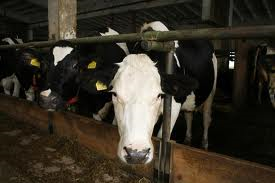 